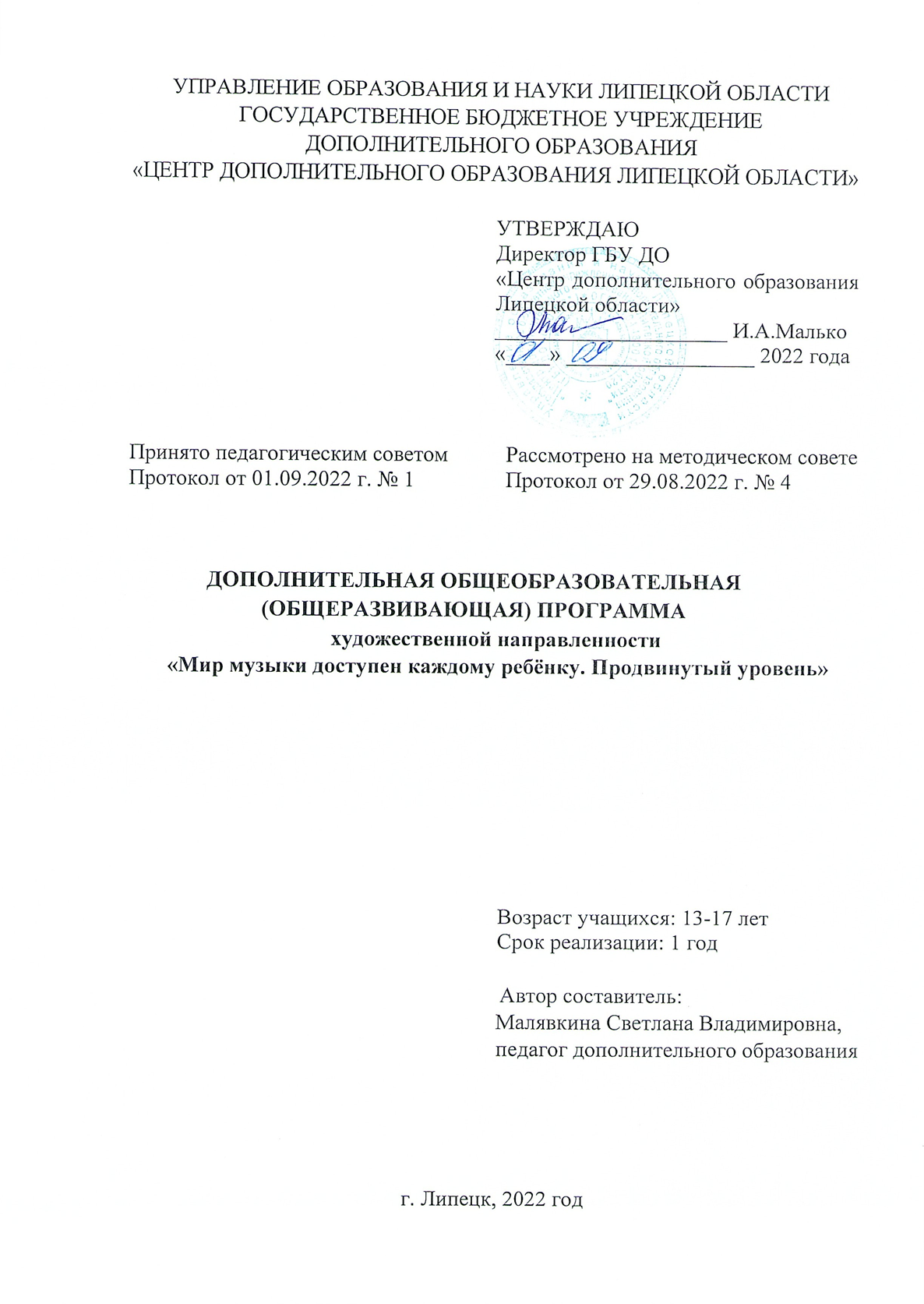 СОДЕРЖАНИЕ1. Комплекс основных характеристик образования 1.1 Пояснительная записка………………………………………………………2 1.2 Цель и задачи программы…………………………………………………. .4 1.3 Содержание программы.…………………………………………………….5 1.4 Планируемые результаты …………………………………….......................52. Комплекс организационно-педагогических условий2.1 Формы аттестации………………………...……………………………….....62.2 Методическое обеспечение………………………………..............................72.3 Календарный учебный график……………………………………...............72.4 Рабочая программа…………………………………………………………….92.5 Условия реализации программы…………………………………………..233. Иные компоненты3.1 Воспитательная работа………………………………………………………253.2 Работа с родителями (законными представителями) …………………….274.Список литературы………………………………………………………………271. Комплекс основных характеристик образования1.1 Пояснительная записка«Музыка является самым чудодейственным,самым тонким средством привлеченияк добру, красоте, человечности».В. А. СухомлинскийМузыка, вокально-хоровое пение, исполнительство на различных музыкальных инструментах является важнейшим средством формирования духовно здорового человека. Именно музыка, минуя сознание учащегося, напрямую воздействует на его подсознание. Вот почему гармоничная музыкальная среда является важнейшим фактором воспитания души, формирования психического и физического здоровья учащегося.Дополнительная общеобразовательная (общеразвивающая) программа художественной направленности «Мир музыки доступен каждому ребенку. Продвинутый уровень» разработана в соответствии с нормативными документами, в которых закреплены содержание, роль, назначение и условия реализации программ дополнительного образования:1. Федеральный Закон «Об образовании в Российской Федерации» (№ 273-ФЗ от 29.12.2012) (ред. от 31.07.2020 г.)2. Приказ Министерства просвещения РФ от 9 ноября 2018 г. № 196 «Об утверждении Порядка организации и осуществления образовательной деятельности по дополнительным общеобразовательным программам» (ред. от 30.09.2020 г.)3. Приказ Минобрнауки от 23.08.2017 № 816 «Об утверждении Порядка применения организациями, осуществляющими образовательную деятельность, электронного обучения, дистанционных образовательных технологий при реализации образовательных программ» (Зарегистрировано в Минюсте России от 18.09.2017№ 48226) 4. Постановление Главного государственного санитарного врача Российской Федерации от 28.09.2020 г. № 28 «Об утверждении санитарных правил СП 2.4.3648-20 «Санитарно-эпидемиологические требования к организациям воспитания и обучения, отдыха и оздоровления детей и молодежи».	 5. Федеральный Закон от 31.07.2020 г. № 304 «О внесении изменений в ФЗ «Об образовании в РФ» по вопросам воспитания обучающихся»	 6. Концепция развития дополнительного образования детей до 2030 года, утвержденная распоряжением Правительства Российской Федерации от 31 марта 2022 г. № 678-р.Программа продвинутого уровня обучения предполагает использование и реализацию общедоступных и универсальных форм организации материала, максимальную сложность предлагаемого для освоения содержания программы. Предполагается высокий уровень сложности программы, обеспечивающий прием всех обучающихся без предъявления специальных требований. Занимаясь по программе, учащиеся приобретают не только навыки вокального пения, игры на музыкальных инструментах, основы сценического мастерства, но и учатся коллективному общению, умению дружить, нести ответственность за выступление в концерте, проявлять себя с творческой стороны.Актуальность программы заключается в художественно-эстетическом развитии учащихся, приобщении их к музыкальному искусству, раскрытии у них разносторонних способностей. Современное общество характеризуется повышением внимания к нравственному, эстетическому развитию учащихся и уникальным возможностям отдельно взятой личности. В связи с этим на первый план выходит проблема выявления и развития творческого потенциала каждого учащегося, степени его одаренности, начиная с раннего возраста.  Именно в этот период важно сформировать певческие и исполнительские навыки, приобщить учащихся к музыкальному искусству, которое способствует развитию творческой фантазии.        Направленность программы – художественнаяПрограмма предоставляет учащимся дополнительные возможности по развитию творческих и образовательных потребностей для духовного и интеллектуального развития посредством приобщения их к миру музыки. В процессе пения у детей развиваются музыкальные способности: музыкальный слух, память, чувство ритма, расширяет общий муз. кругозор.Кроме развивающих и обучающих задач, музыкальное воспитание решает немаловажную задачу: оздоровительно-коррекционную. Так, групповое пение представляет собой действенное средство снятия напряжения и гармонизации личности. Новизна программы Пение – основное средство музыкального воспитания, а также наиболее доступный исполнительский вид музыкальной деятельности. Данная программа призвана формировать не только систему специальных знаний, умений и навыков, позволяющих активно обогащать и расширять опыт музыкально-творческой деятельности, но и способствовать активизации развития творческих способностей, воспитанию самостоятельной творческой личности.Актуальность программы заключается в художественно-эстетическом развитии учащихся, приобщении их к музыкальному искусству, раскрытии у них разносторонних способностей. Современное общество характеризуется повышением внимания к нравственному, эстетическому развитию учащихся и уникальным возможностям отдельно взятой личности. В связи с этим на первый план выходит проблема выявления и развития творческого потенциала каждого учащегося, степени его одаренности, начиная с раннего возраста.  Именно в этот период важно сформировать певческие и исполнительские навыки, приобщить учащихся к музыкальному искусству, которое способствует развитию творческой фантазии.Педагогическая целесообразность программы основывается в обеспечении формирования умений певческой деятельности, совершенствования специальных вокальных навыков: звукообразования, певческого дыхания, артикуляции и координации деятельности голосового аппарата с основными свойствами певческого голоса, навыков следования дирижерским указаниям, навыков слухового контроля и самоконтроля за качеством своего вокального звучания.Отличительные особенности программы Отличительной особенностью данной программы является дифференцированный подход обучению, учет индивидуальных, вокальных и двигательных способностей учащихся. Использование современных приемов постановки голоса позволяет заложить основу для формирования основных компонентов успешной учебной и творческой деятельности в области эстрадного исполнительства. Программа предполагает подбор репертуара для каждого исполнителя с учетом возрастных особенностей и его вокальных данных.Адресат программыПрограмма построена с учетом возрастных и психологических особенностей учащихся, реализуется для всех желающих в разновозрастных группах; рассчитана на любой социальный статус учащихся, имеющих различные интеллектуальные, технические, творческие способности, не имеющие противопоказаний по здоровью.	Режим занятийПродолжительность и режим занятий в образцовом детском коллективе-музыкальная студия «Камертон» устанавливается локальным нормативным актом в соответствии с Санитарно-эпидемиологическими требованиями к организациям воспитания и обучения, отдыха и оздоровления детей и молодежи.Занятия проводятся три раза в неделю по два часа. Продолжительность         одного занятия составляет 45 минут. После 45 минут занятий организовывается обязательный перерыв длительностью 10 минут для проветривания помещения и отдыха учащихся. Общее количество часов в неделю по программе - 6 часов для одной группы учащихся включая учебные занятия в выходные дни с учетом пожеланий родителей (законных представителей) несовершеннолетних учащихся и с целью создания наиболее благоприятного режима занятий и отдыха детейСроки реализации программы-01.09.2022-31.05.2023. Объем программы-216 часов (в том числе: теория-56 час., практика-160 час.) 36 недель/9 месяцев/1 годФорма обучения - очнаяОсобенности организации образовательного процесса - язык реализации программы - государственный русскийЦелевая аудитория по возрасту- 13-17 лет.1.2 Цель и задачи ПрограммыЦель программы: развитие творческих и музыкальных способностей и индивидуальности учащегося средствами вокала, овладение знаниями и представлениями о вокальном исполнительстве, формирование устойчивого интереса к самостоятельной деятельности в области музыкального искусства. Задачи Воспитательные:развитие инициативы и самостоятельности учащихся;воспитание осознанного отношения к исполнительскому искусству;углубление представления учащихся посредством музыкально-ритмической деятельности; воспитание бережного отношения к культурным традициям народов;воспитание духовности, уважения к ценностям отечественной имировой культуры через приобщение к музыкальному искусству.Развивающие:развитие музыкальности и эмоционального отклика на музыку;развитие вокального слуха и певческого голоса, творческих способностей, навыков импровизации;развитие голоса и его регистров, диапазон, тембра;развитие индивидуальных творческих способностей через создание сценического образа, освоение основ современных ритмов, умение правильно работать звуковыми средствами, грамотный анализ исполняемого произведения.Образовательные:формирование музыкально - ритмических навыков;постановка и развитие голоса; изучение авторских песен в народном жанре, стилизованное пение, современная обработка;знакомство с лучшими образцами мировой классики и накоплениетезауруса (интонационно-образного словаря), багажа музыкальных впечатлений, опыта музицирования и вокального исполнительства;владение навыками профессионального вокального иинструментального исполнения;овладение навыками сценического мастерства.1.3 Содержание программы  Учебный планСодержание учебного плана Вокальный ансамбль1. Вводное занятие.   	Знакомство с программой на учебный год. План творческих мероприятий на учебный год. Инструктаж по технике безопасности. Составление расписания. Рекомендации по приобретению музыкальной литературы.	Умение владеть голосовым аппаратом при пении различных упражнений и песен. Музыкальная теория. Профилактика и гигиена голоса.Обмен музыкальными впечатлениями от летних каникул.	2. Вокально-хоровая работа:2.1 Пение произведения.    	Народная песня – раскрытие особенностей голосоведения исполняемой песни. Выразительность исполнения, сопереживание смыслу песни.   	Классика – формирование индивидуальной манеры исполнения вокальных произведений. Приемы дыхания в произведениях разного характера.   	Современная песня – средства музыкальной выразительности (твердая атака). Особенности импровизации.   	Формирование навыков исполнения бэк – вокала певческое вибрато.     	Приемы дыхания в произведениях разного характера.   	Формирование навыков исполнения на три голоса (ансамблевая работа).    	Правила охраны голоса в предмутационный период.2.2 Пение учебно-тренировочного материала:    	Совершенствование знаний о звукообразовании, артикуляции, унисоне, строе, мелодии. Дикционные упражнения.  2.3 Пение импровизаций:     	Пение импровизаций – вариаций, на заданную тему в различном характере, с различным ритмическим рисунком.  	Коллективное исполнение песен.   	Метод сценической импровизации.   	Ансамблевая импровизация. Пластические, мимические этюды.   	3.  Слушание музыки:   	Связь с другими видами искусства. Опора на знания, умения и навыки, приобретенные на других занятиях. Музыкально-ритмические этюды, рисование наглядных образов, соответствующим произведениям. Слушать и учиться узнавать песни разных народов.  	4.Развитие дыхания с применением методик: Емельянова, Стрельниковой, точечного массажа и оздоровительных дыхательных техник.  	5. Организационно - массовая деятельность, включающая в себя концертные выступления, проведение конкурсов, тематических вечеров.          6. Итоговое занятие. Отчётный концерт.Подведение итогов за год. Итоговые тестирования. Самоанализитоговых выступлений. Характеристика успешности каждого учащегося.Примерный репертуарный список:Вокальный ансамбль:муз., сл. Г. Шифрина «День учителя»				муз. А. Флярковского, сл. А. Дидурова «Прощальный вальс»			муз. Г. Шарина, сл. А. Сергеевой «Спасибо за Победу!»			муз. Л. Шумиловой, сл. Б. Боков «Березка»					 муз. Н. Талубьевой, сл. А. Бухтинова «Память сердца»			муз. Г. Крылова, сл. М. Садовского «Вечная профессия земли»		муз. А.Бабаджаняна, сл. М. Пляцковского «Детства последний звонок»муз. С. Туликова, сл. М. Пляцковского «Не повторяется такое никогда»	муз. А. Зацепина, сл. Л. Дербенева «Этот мир придуман не мной»	муз. А. Зацепина, сл. Л. Дербенева «Куда уходит детство»			муз. Н. Богословского, сл. Е. Долматовского «Любимый город»			муз. Ю. Антонова, сл. М. Пляцковского «Родные места»				Сольное пение: A.C.Tom Jobim & A.Gilberto «Agua De Berber» из реп. Madonna «La Isla Bonita» из реп.Элвиса Пресли «Love Me Tender» муз. М.Дунаевский, сл. Н.Олев «Ветер перемен»ммуз.В.Мигуля, сл.А.Поперечный «Домик на окраине»муз.М. Фрадкин, сл. Е. Долматовский «Дорога на Берлин» муз.С.Ранда «Классная компания» муз.В.Широкова , сл.Т.Графчикова «Колыбельная» муз. и сл.Е.Зарицкая «Мы дети твои,Россия» муз. Э.Колмановский, сл.И.Шаферан «Наши мамы» муз.Р.Квинт,сл. В.Куровский «Непогода» муз.Ген. Гладков, сл. В.Луговой «Проснись и пой» муз.М.Фрадкин, сл. Е.Долматовский «Случайный вальс» Слушание:П.И.Чайковский «Лебединое озеро», «Спящая красавица»,                    Н. Стравинский «Петрушка»,М.Мусоргский «Картинки с выставки»,Н.Римский –Корсаков «Шахерезада», «Сказание о великом граде Китеже»Модуль МелодикаВводное занятие:правила поведения на занятиях, инструктаж по технике безопасности;особенности клавишно-духового инструмента «Мелодика»;знакомство с динамическими оттенками, обозначениями темпа,характером исполнения на инструменте.Постановка корпуса, головы, рук и пальцев при игре: игра интервалов, аккордов, трезвучий и их обращений, арпеджио(короткое и длинное);гаммы: «С, D, E, F, G, А, Н» в 1—2 октавы вверх и вниз, хроматическаягамма по всей клавиатуре.3. Развитие исполнительского дыхания:упражнения для развития дыхания с целью отработки быстрого вдоха ипродолжительного выдоха; развитие умения распределять дыхание в соответствии с фразировкойизучаемой 	пьесы.     4. Освоение аппликатурной техники.  Игра интервалов, аккордов, трезвучий и их обращений, арпеджио сучётом аппликатурных норм и правил. 5. Музыкальная грамота: развитие умения разбирать нотный текст по партитурам, определятьмузыкальный размер, длительности нот, особенности их группировки;знакомство с «украшениями» (форшлаг, мордент, группетто);запись пьес и самостоятельный их разбор.6. Разучивание произведений по партиям.     	Разучивание пьес по партиям в более сложных тональностях (до 3-х знаком альтерации включительно), состоящих из нескольких частей (двух, трехчастной формы).                          7. Изучение пьес.           Разбор и разучивание пьес с помощью педагога и самостоятельно.     8. Исполнение произведений в сопровождении фортепиано и   инструментальных фонограмм.   Работа над ансамблем с отработкой одновременности звуковой атаки.      9. Подготовка концертных номеров.    Работа над сценическим мастерством в ансамбле и соло.   10. Итоговое занятие. Отчётный концерт.Примерный репертуарный список:Дж. Керн	«Дым»С. Джоплин «Регтайм»М. Огинский «Полонез»Д. Уорнер	мелодия из к/ф «Титаник» «Мое сердце будет жить»А. Вильельдо «Аргентинское танго»М. Таривердиев	«Воспоминание»Д. Дассен	«Salut les Amoureux»Д. Дассен	«Елисейские поля»А. Джойс «Грезы»С. Ирадье	«Голубка»Б. Прозоров «Поэтическое танго»А. Козловский Вальс из спектакля «Принцесса Турандот»Ж.-Б. Люли	 «Гавот» соль минорЛ. Боккерини «Менуэт» ля мажорА. Грибоедов «Вальс» ля бемоль мажорФ. Шуберт	 «Серенада»	П. Беркович «Два этюда»Д. Шостакович «Романс» из к/ф. «Овод»Т. Хренников «Колыбельная Светланы» из муз. к спек. «Давным-давно»В.Gibb «Woman in love» (из репертуара Б.Стрейзанд)Э. Морриконе Мелодия из к/ф «Профессионал»С.Адамо «Падает снег»И. Корнелюк «Город, которого нет»Д.Дассен, Ж.Бодло «Тебе»П. Сонневиль «Баллада для Аделины»Ж. Косма «Опавшие листьяМодуль Сценическое движение	1. Вводное занятие:правила поведения на занятиях, инструктаж по технике безопасности; постановка задач творческой реализации и технического совершенствования учащихся.	2. Общая физическая тренировка и подготовка:упражнения на увеличение физической силы, выносливости, гибкости;силовое взаимодействие (воздействие на партнера с использованиемэнергии движения при небольших усилиях);комплекс пройденных упражнений.	3. Основы хореографического искусства:знакомство с базовыми элементами стилей -  модерн, па де грас(историко-бытовой), полька.самостоятельное сочетание элементов танца в комбинации итанцевальные этюды.	4. Дополнительные знания, краткие экскурсы в различные направления искусства и спорта.    	Предпочтение отдается архитектуре, скульптуре, дизайну. Изучение законов композиции, разных способов организации пространства.          	 Использование знаний при самостоятельном выстраивании своего пластического образа или в импровизационной структуре, органичное существование в заданном пространстве.	5. Основы искусства сценического боя:точно выверенные и высокоскоростные варианты взаимодействия; вовлечение в действие предметов. 	6. Пластическая выразительность актёра.    Проведение тренинговых моментов на развитие:чувства ансамблевости, единства с партнерами и синхронности;уникальности и индивидуальности каждого; поиски неповторимых жестов и движений, свобода существования иперевоплощения, отраженная в мельчайших деталях физического существования.7. Итоговое занятие. Отчётный концерт.1.4 Планируемые результаты программыПредметные результаты Теоретические знания:знание музыкальной терминологии;знание особенностей музыкального языка;знание правил охраны детского голоса;иметь представление о средствах создания сценического имиджа.Практические умения приобретение навыка дыхания, связанного с ощущением опоры;умение петь выразительно, артистично и интонационно чисто;умение петь по нотам (элементарное сольфеджирование);умение самостоятельно работать с текстом произведения;овладение различными вокальными приёмами;умение петь с микрофоном;умение работать с профессиональной фонограммой «минус»;овладение собственной манерой исполнения.Метапредметные результаты:умение самостоятельно ставить новые учебные задачи на основе развития познавательных мотивов и интересов;умение самостоятельно планировать пути достижения целей, осознанно выбирать наиболее эффективные способы решения учебных и познавательных задач;умение анализировать собственную учебную деятельность, адекватно оценивать правильность или ошибочность выполнения учебной задачи и собственные возможности ее решения;владение основами самоконтроля, самооценки, принятия решений и осуществления осознанного выбора в учебной и познавательной деятельности; умение организовывать учебное сотрудничество и совместную деятельность с учителем и сверстниками: определять цели.Личностные результаты: развитие психологических составляющих личности: внимания, памяти, наблюдательности, воображения;оценка собственного поведение и поведения окружающих.     2. Комплекс организационно-педагогических условий2.1 Формы аттестацииВ программе применяются технологии, которые дают возможность учитывать индивидуальные способности и возможности каждого обучающегося: хореографические данные, состояние здоровья, уровень мотивации к обучению, степень загруженности каждого ребёнка, профориентацию.Контроль осуществляется на основе наблюдения за образовательным процессом с целью получения информации о достижении планируемых результатов.Эффективность и результативность программы отслеживается через образовательную аналитику - сбор, анализ и представление информации об учащихся (включает уровень образованности ребенка - уровень предметных знаний и умений, уровень развития его личностных качеств, параметры входного контроля, промежуточной аттестации и аттестация на завершающем этапе реализации программы, педагогах дополнительного образования, образовательной программе и контенте, необходимые для понимания и оптимизации учебного процесса).  В образовательном процессе педагогами активно используются инновационные образовательные технологии: проектная и исследовательская деятельность, индивидуальный подход, тренировочные упражнения, здоровьесберегающие технологии, что способствует повышению качества знаний, умений и навыков в освоении программы, результативности участия в мероприятиях различного уровня.	В течение года педагоги ансамбля проводят мониторинг по следующим критериям качественного их проявления:расширение диапазона знаний, умений и навыков в области выбранного направления;достижение определенного уровня эстетической культуры;творческая активность (ситуация успеха на занятиях, мероприятиях Центра, мероприятиях областного и Всероссийского уровня);уровень самооценки учащегося;профессиональное самоопределение учащихся;творческое сотрудничество в рамках коллектива.	Аттестация является обязательным компонентом образовательной деятельности и служит оценкой уровня и качества освоения обучающимися образовательной программы.Входной контроль – оценка исходного уровня знаний учащихся перед началом образовательного процесса.	Промежуточная аттестация – оценка качества усвоения учащимися содержания конкретной общеразвивающей программы по итогам учебного периода (года обучения).	Аттестация на завершающем этапе реализации программы – оценка учащимися уровня достижений, заявленных в программе по завершении всего образовательного курса.Аттестация учащихся осуществляется в соответствии с критериями оценки сформированности компетенций, заложенными в содержание общеобразовательной (общеразвивающей) программы «Мир музыки доступен каждому ребенку. Продвинутый уровень» по уровням освоения материала и определяет переход учащегося на следующую образовательную ступень. Формы проведения аттестации: собеседование, тестирование, самостоятельные творческие работы, контрольные занятия, практические работы, конкурсы, выступления, отчетные концерты, итоговые занятия и др.Еще один показатель качества подготовки учащихся – участие и результативность в мероприятиях различного уровня.Оценочный лист уровня сформированности знаний, умений и навыковПротокол результатов аттестации учащихся (шаблон)Вид аттестации: предварительная (сентябрь) / текущая (декабрь) / промежуточная или аттестация на завершающем этапе (май)	Творческое объединение (коллектив):	Наименование программы: 	Группа №:  	Год обучения:     	Кол-во учащихся в группе:	Ф.И.О. педагога:	Дата проведения аттестации:	Форма проведения: собеседование, практическое задание, ролевая игра, конкурс, викторина, игра, итоговый концерт (выставка), тесты и др.)	 Форма оценки результатов: уровень (высокий, средний, низкий)Результат аттестации	Всего аттестовано_______ из них по результатам аттестации:высокий уровень______средний уровень______низкий уровень_______          Подпись педагога                                                                   Оценочные материалы Содержание аттестации. Сравнительный анализ качества выполненных работ начала и конца учебного года (выявление роста качества исполнительского мастерства):исполнение   основных вокальных композиций;ритмичность исполнения произведений в студии;степень развития интеллектуальных, художественно-творческих способностей учащегося, его личностных качеств;уровень развития общей культуры учащегося.Форма оценки: уровень (высокий, средний, низкий).Подведение итогов реализации данной дополнительной общеобразовательной (общеразвивающей) программы осуществляется через тестирование, концертные выступления, отчетные концерты, участие в областных, Всероссийских и международных смотрах, конкурсах и фестивалях.Примерные параметры и критерии оценки уровня усвоения программы.2.2 Методическое обеспечениеРазработка методических рекомендаций, практикумов, сценариев по различным формам работы с детьми: беседы, игры, конкурсы, соревнования.Разработка методических пособий, иллюстративного и дидактического материала.Различные формы и методы обучения в программе реализуются различными способами и средствами, способствующими повышению эффективности условия знаний и развитию творческого потенциала личности учащегося.Методы обученияНаглядный:непосредственно показ педагогом исполнения музыкальных произведений;опосредованный показ правильного исполнения или ошибок на конкретном ребенке;использование графических материалов, музыкальных произведенийдидактическая игра.	Словесный: обращение к сознанию учащегося, добиваясь не автоматического, а осмысленного выполнения и исполнения. Воспитание интереса к певческой индивидуальной деятельности и музыке в целом.       Практический: в его основе лежит многократное повторение и отработка изученных вокальных приемов. Методы контроля и управления образовательным процессом – это наблюдение педагога в ходе занятий, анализ подготовки и участия воспитанников коллектива в мероприятиях, оценка зрителей, членов жюри, анализ результатов выступлений на различных областных, всероссийских мероприятиях, конкурсах. Принципиальной установкой программы (занятий) является отсутствие назидательности и прямолинейности в преподнесении актерского материала. При работе по данной программе вводный (первичный) контроль проводится на первых занятиях с целью выявления образовательного и творческого уровня обучающихся, их способностей. Он может быть в форме собеседования или тестирования (см. пр. №1; 2). Текущий контроль проводится для определения уровня усвоения содержания программы. Формы контроля традиционные (концертные выступления, спектакли, фестивали, конкурсы.2.3 Календарный-учебный графикГрафик учитывает возрастные психофизические особенности учащихся и отвечает требованиям охраны их жизни и здоровья. Государственное бюджетное учреждение дополнительного образования «Центр дополнительного образования Липецкой области» в установленном законодательством Российской Федерации порядке несет ответственность за реализацию в полном объеме дополнительных общеразвивающих программ в соответствии с календарным учебным графиком.Начало учебного периода – 01.09.2022Количество учебных групп – 1Регламент образовательного процесса.Группа № 1: 3 занятия в неделюЗанятия проводятся по расписанию, утвержденному директором   ГБУ ДО «Центр дополнительного образования Липецкой области», занятия начинаются в 09.00 и заканчиваются не позднее 20.00.Продолжительность занятий.Группа № 1: 45 минут;         	После 45 минут занятий организовывается перерыв длительностью 10минут для проветривания помещения и отдыха учащихся.	Окончание учебного периода – 31.05.2023	Летний оздоровительный период: 1 период: с 01 по 30 июня (ежегодно)2 период: с 15 по 31 августа (ежегодно)	Занятия в ансамбле в летний период проводятся по краткосрочным дополнительным общеобразовательным (общеразвивающим) программам с основным или переменным составом в одновозрастных и в разновозрастных группах.2.4. Рабочая программаГруппа № 1Возраст учащихся 13-17 лет.Занятия проводятся 3 раза в неделю на базе ГБУ ДО «Центр дополнительного образования Липецкой области» по следующему расписанию:Вторник: 18.20-19.05, 19.15-20.00  Среда: 18.20-19.05,19.15-20.00Пятница:16.20-17.05, 17.15-18.00 Группа № 2Возраст учащихся 13-17 лет.Занятия проводятся 3 раза в неделю на базе ГБУ ДО «Центр дополнительного образования Липецкой области» по следующему расписанию:Среда: 16.30-17.15. 17.25-18.10Пятница: 15.25-16.10Суббота:11.45-12.30,12.40-13.25.13.35-14.202.5. Условия реализации программысветлое, просторное репетиционное помещение (сцена);музыкальные инструменты: фортепиано, шумовые инструменты;звуковая аппаратура (микрофоны, микшерный пульт, усилитель звука, колонки);записи фонограмм в режиме «+» и «-»;записи аудио, видео, формат CD, MP; столы;стулья; рабочая программа;меловые доски, пюпитры, карандаши, нотные тетради.3. Иные компоненты3.1 Воспитательная работаВоспитательная работа с учащимися образцового детского коллектива – музыкальная студия «Камертон» проводится в целях приобщения обучающихся к культурным ценностям своего народа, базовым национальным ценностям российского общества, общечеловеческим ценностям в контексте формирования у них российской гражданской идентичности. 	Учащиеся коллектива принимают участие как в общих мероприятиях Центра, так и в мероприятиях внутри своего творческого объединения. 	Мероприятия воспитательного характера проводятся в рамках Плана воспитательной работы ГБУ ДО «Центр дополнительного образования Липецкой области» и в рамках Календаря образовательных событий, приуроченных к государственным и национальным праздникам Российской Федерации, памятным датам и событиям российской истории и культуры на 2022/23 учебный год, утвержденного Министерством просвещения РФ.	В плане воспитательной работы предусмотрены как активные, так и дистанционные формы организации деятельности.План воспитательной работы3.2 Работа с родителями (законными представителями)Работа с родителями (законными представителями) несовершеннолетних учащихся осуществляется для более эффективного достижения цели воспитания, которая обеспечивается согласованием позиций семьи и Центра. 	Работа с родителями или законными представителями осуществляется в рамках следующих видов и форм деятельности:организация родительской общественности, участвующая в управлении Центром и решении вопросов воспитания и социализации их детей;взаимодействие с родителями посредством сайта и социальных сетей;присутствие родителей на отчетных мероприятиях.Родительские собрания в студии «Камертон» проходят на следующие темы: «Взаимодействие и взаимопонимание дополнительного образования и семьи»; «Роль СМИ в воспитании ребенка»; «Здоровый образ жизни. Нужные советы»; «Современная семья – какая она?»; «Мы вместе против проблемы, но не против друг друга».Периодичность проведения родительских собраний: организационное собрание – сентябрь; итоговое собрание – май; индивидуальные встречи – в течение года4.  Список литературыДля педагогаАбдулин, Э.Б. Теория и практика музыкального обучения в общеобразовательной школе, - М: Просвещение, 2001;2.Алиев, Ю.Б. Настольная книга учителя-музыканта-М. Владос, 2002 г;Аникеева, Н.П. Воспитание игрой. - М.;2006;Апраксина О.А. Методика музыкального воспитания в школе-М.;Асафьев Б.В. Речевая интонация., М; 2004;Ветлугина П.А. Музыкальное воспитание в детском саду.М.,2004;Вербицкая А.В. «Основы сценического движения» 2008Список литературыДля учащихсяВитт Ф. Практические советы обучающемся пению. Ленинград.1968;Виноградов К. Дикция в хоре. М., Музыка, 2006;Готсдинер А.Л. Музыкальная психология. М., 2004;Гиппиус С.В. «Гимнастика чувств» -  М., 2006;Дмитриев Л.Б. Основы вокальной методики.М.,2004;ТемаКол-во часовКол-во часовВремяВремяВремяВремяФорма аттестации/контроляФорма аттестации/контроля  Вокальный ансамбль  Вокальный ансамбль  Вокальный ансамбль  Вокальный ансамбль  Вокальный ансамбль  Вокальный ансамбль  Вокальный ансамбль  Вокальный ансамбль  Вокальный ансамбльВводное занятиеВводное занятие2222БеседаВокально-хоровая работаВокально-хоровая работа595916164343Предварительная аттестация (прослушивание) Пение произведений:Пение произведений:Концертнародная песнянародная песня662244Музыкальная игра                 классика                 классика662244Конкурссовременная песнясовременная песня2727772020ПрослушиваниеПение учебно-тренировочного материалаПение учебно-тренировочного материала10102288КонкурсПение импровизацийПение импровизаций661155Текущая аттестация(Музыкальная игра)Слушание музыкиСлушание музыки882266ВикторинаУпражнения на развитие дыхания Упражнения на развитие дыхания 882266КонцертОрганизационно-массовая деятельностьОрганизационно-массовая деятельность11111111БеседаИтоговое занятиеИтоговое занятие1111Аттестация на завершающем этапе(отчётный концерт)Итого:Итого:1441443434110110МелодикаМелодикаМелодикаМелодикаМелодикаМелодикаМелодикаМелодикаМелодикаВводное занятиеВводное занятие1111БеседаПостановка корпуса, головы, рук и пальцев при игре Постановка корпуса, головы, рук и пальцев при игре 442222Предварительная аттестация (прослушивание) Развитие исполнительского дыханияРазвитие исполнительского дыхания441133КонцертОсвоение аппликатурной техникиОсвоение аппликатурной техники441133Музыкальная играМузыкальная грамота Музыкальная грамота 662244КонкурсРазучивание произведений по партиям                                             Разучивание произведений по партиям                                             552233ПрослушиваниеИзучение пьесИзучение пьес331122КонкурсИсполнение произведений в сопровождении фортепиано и инструментальных фонограммИсполнение произведений в сопровождении фортепиано и инструментальных фонограмм441133Текущая аттестация(Музыкальная игра)Подготовка концертных номеровПодготовка концертных номеров441133ВикторинаИтоговое занятие.Итоговое занятие.1111Аттестация на завершающем этапе(Концерт)Итого:Итого:363611112525Сценическое движениеСценическое движениеСценическое движениеСценическое движениеСценическое движениеСценическое движениеСценическое движениеСценическое движениеСценическое движениеВводное занятие.Вводное занятие.1111Беседа Общая физическая тренировка и подготовка. Общая физическая тренировка и подготовка.882266Предварительная аттестация (Прослушивание) Основы хореографического искусства.Основы хореографического искусства.662244КонцертДополнительные знания, краткие экскурсы в различные направления искусства и спорта – архитектура, скульптура, дизайн.Дополнительные знания, краткие экскурсы в различные направления искусства и спорта – архитектура, скульптура, дизайн.332211Музыкальная играОсновы искусства сценического боя.Основы искусства сценического боя.551144Текущая аттестация(Конкурс)Пластическая выразительность актёра.Пластическая выразительность актёра.12123399ПрослушиваниеИтоговое занятие.Итоговое занятие.1111Аттестация на завершающем этапе(Концерт)Итого:Итого:3636111125252162165656160160Параметры оценкиКритерии оценкиКритерии оценкиПараметры оценки+-Умение самостоятельно работает с партитурами. Умение владеть элементами импровизации и актерского мастерства.Умеение петь в ансамбле и сольно.Умение слышать и просчитывать ритм музыки.Точно вступать и завершать музыкальные фразыЖелание заниматься в музыкальной студии №Фамилия, имя учащегосяРезультат аттестации1.Иванов Иван Ивановичвысокий2.......                           Характеристика уровнейУровни правильности выполненияУчащийся уверенно выполняет все задания трех уровня, не допуская ни одной ошибки.   Владеет навыками выразительного пения и применяет их на практике.  Сформирован навык певческого дыхания.  Владеет навыками четкой дикции.высокийУчащийся выполняет задания уровня допуская ошибки, не все выполнено правильно. Не всегда чисто интонирует. Делает небольшие ошибки в слуховом анализе.  Есть частичные умения интонационного звучания и  частичные умения ровного звучания по тембру.среднийУчащийся держится неуверенно, периодически ориентируясь на других учащихся, допускает ошибки при выполнении заданий.  Практически отсутствуют умения резонирования звука,   отсутствуют умения точного звуковысотного интонирования.низкий  Методы Формы ПриемыИсследование готовых  знанийВзаимосвязь  подходов к разным видам деятельности в  образовательном циклеРабота по постановке голоса,  изучение нотной грамотыОбъяснительно-иллюстративный методЛекции, беседы, рассказы, обсуждения, консультации, презентации, демонстрацииДемонстрация наглядных материалов, пособий, беседы.Метод частично-поисковыйРабота по схемам. Работа с литературой, постановка проблемных вопросовСамостоятельная разработка эскизов сценических костюмов, викторины по прослушанным произведениямРепродуктивный методВоспроизведение знаний, применение знаний на практикеСамостоятельная практическая работа: отработка новых и совершенствование ранее изучаемыхМониторинг эффективности программы обученияПервичная диагностика, итоговая диагностикаАнкетирование, практическая работа участие в концертах,   мероприятиях, фестивалях, конкурсах.Контроль знаний, умений и навыковОтработка песенных приемов, викторины, участие в конкурсах.Фестивали, конкурсы, викторины внутри творческого объединения, участие в отчетном концерте.Метод игрыИгры и упражнения на развитие внимания, воображения,Проведение культурно-досуговых мероприятий и игровых программ.ДатапроведенияТеорияВремя(мин.)Практика    Время(мин.)Другиеформы работы(теория, практика, др. формы работы)    Время(мин.)Кол-вочасов02.09.Модуль «Вокальный ансамбль»Модуль «Сценическое движение»1515Развитие умения эффективно расслаблять мышцы гортаниВводное занятие. Развитие умения эффективно расслаблять мышцы1520Игровые формы работы по теме занятия.Индивидуальная работа с учащимися в рамках группового занятия.30101106.09.Модуль «Вокальный ансамбль»30Пение устойчивых и неустойчивых звуков в мажорной и минорной гаммах.30Работа со всей группой.30207.09.Модуль «Вокальный ансамбль»Модуль «Мелодика»1510Разучивание произведений по партиямЗапись партитур1520Групповое и индивидуальное исполнение Индивидуальная работа с учащимися в рамках группового занятия1515119.09.Модуль «Вокальный ансамбль»Модуль «Сценическое движение»2010Разучивание произведений по программе на слухСосредоточение и концентрация энергии.1520Исполнение индивидуально и в паре.Индивидуальная работа с учащимися в рамках группового занятия10151113.09.Модуль «Вокальный ансамбль»30Работа над укреплением певческого дыхания на вокальных упражнениях30Работа со всей группой.30214.09.Модуль «Вокальный ансамбль»Модуль «Мелодика»1515Расширение певческого диапазона Разучивание по партиям1515Отгадывание и составление музыкальных ребусов.Индивидуальное и групповое выполнение.15151116.09.Модуль «Вокальный ансамбль»Модуль «Сценическое движение»1515Работа над укреплением певческого дыхания на вокальных упражнениях.Техники психического расслабления1515Работа со всей группой.Игровые формы работы по теме занятия.15151120.09.Модуль «Вокальный ансамбль»30Расширение вокальной техники на вокальных упражнениях30Индивидуальное и групповое выполнение30221.09.Модуль «Вокальный ансамбль»Модуль «Мелодика»1515Определение на слух всех интервалов в пределах октавы.Разучивание произведений по программе1515Индивидуальный опрос каждого учащегося.Индивидуальная работа с учащимися в рамках группового занятия.15151123.09.Модуль «Вокальный ансамбль»Модуль «Сценическое движение»1515Пение трезвучий мажора и минора и определение на слух.Пластическая выразительность1520Индивидуальный опрос учащихся.Индивидуальная работа с учащимися в рамках группового занятия15101127.09.Модуль «Вокальный ансамбль»30Вокальное дыхание. Опора звука.30Исполнение индивидуально и в группе.30228.09.Модуль «Вокальный ансамбль»Модуль «Мелодика»1510Развитие навыков певческого дыхания, звукообразования, артикуляции, дикцииИнструментальные пьесы. Анализ звукоизвлечения1520Групповое и индивидуальное исполнение Самостоятельная  работа учащихся по  записи партитуры.15151130.09.Модуль «Вокальный ансамбль»Модуль «Сценическое движение»1515Разучивание партий по нотамУпражнения на растяжку, дыхательные практики	1510Исполнение индивидуально и в паре.Индивидуальное и групповое выполнение.1520114.10.Модуль «Вокальный ансамбль»30Определение на слух интервалов, трезвучий, мажорной и минорной гаммы (натуральной, гармонической и мелодической).30Игровые формы работы по теме занятия.3025.10.Модуль «Вокальный ансамбль»Модуль «Мелодика»1515«Мы дружим с музыкой» разучиваниеВиды аппликатурной техники.1510Групповое и индивидуальное исполнение Индивидуальное и групповое выполнение.1520117.10.Модуль «Вокальный ансамбль»Модуль «Сценическое движение»1520«Картинки с выставки» М. Мусоргского в записях фортепиано и симфоническогооркестра.Творческое воображение вокалиста2515Индивидуальный опрос учащихся.Индивидуальная работа с учащимися в рамках группового занятия10101111.10.Модуль «Вокальный ансамбль»40Упражнения «вопросы-ответы» и «вопросы-ответы» с согласными по системе В.Емельянова. 35Использование наглядных пособий15212.10.Модуль «Вокальный ансамбль»Модуль «Мелодика»2015Исполнение упражнений с использованием кастаньет.Игра терциями.1515Работа всей группы и индивидуальное исполнение упражнений.Индивидуальная работа с учащимися в рамках группового занятия.10151114.10Модуль «Вокальный ансамбль»Модуль «Сценическое движение»2020«Звезда России» разучиваниеПластические этюды, включающие в себя танц. элементы	1510Групповое исполнение Индивидуальная работа с учащимися в рамках группового занятия.10151118.10.Модуль «Вокальный ансамбль»30Чистота интонирования30Индивидуальный опрос учащихся.30219.10.Модуль «Вокальный ансамбль» Модуль «Мелодика»1510Пение интервалов и определение их на слух.Комплекс пройденных упражнений на исполнительское дыхание1515Работа со всей группой.Индивидуальное и групповое выполнение.15201121.10.Модуль «Вокальный ансамбль»Модуль «Сценическое движение»1510Пение смешанных интервалов и определение их на слух.2-х голосие.Пластические этюды на заданную тему1520Исполнение индивидуально и в пареСамостоятельная работа учащихся15151125.10.Модуль «Вокальный ансамбль»30«Гимн студии» исполнение под фонограмму «минус»30Самостоятельная работа с партитурами30226.10Модуль «Вокальный ансамбль»Модуль «Мелодика»2020«Я хочу во сне летать»,разучиваниеРасширение диапазона игры на мелодике: «фа» малой октавы - «до» третьей октавы,«фа» малой октавы - «фа» третьей октавы.1520Работа со всей группой.Отгадывание и составление музыкальных ребусов.10201128.10.Модуль «Вокальный ансамбль»Модуль «Сценическое движение»1515«Нарисуй» разучиваниеКомплекс «Сурья Намаскар»1515Групповое и индивидуальное исполнение Индивидуальная работа с учащимися в рамках группового занятия155111.11.Модуль «Вокальный ансамбль»30Слушание музыки, анализ музыкальных произведений с определением средств музыкальной выразительности30Индивидуальный опрос учащихся.3022.11.Модуль «Вокальный ансамбль»Модуль «Мелодика»2015Пение сольфеджио одноголосных примеров с дирижированием на 4/4.Упражнения и этюды на беглость пальцев2015Работа со всей группой.Индивидуальная работа с учащимися в рамках группового занятия.2015118.11.Модуль «Вокальный ансамбль»30«Музыка» разучивание30Групповое и индивидуальное исполнение3029.11.Модуль «Вокальный ансамбль»Модуль «Мелодика»1510Исполнение выученных песен на сцене с микрофонами.Запись несложных мелодий, партий, изучение пьес.1520Индивидуальный опрос учащихся. Индивидуальное исполнение лучшими учащимися.15151111.11.Модуль «Вокальный ансамбль»Модуль «Сценическое движение»1510Работа со скороговорками.Латиноамериканская музыка, «самба» - особенности ритма, движения характер.1025Индивидуальная работа с каждым учащимся в рамках группового занятия.Индивидуальное исполнение лучшими учащимися.20101115.11.Развитие мелодического и гармонического слуха.30Исполнение упражнений по теме занятия.30Работа всей группы и индивидуальное исполнение упражнений.30216.11.Модуль «Вокальный ансамбль»Модуль «Мелодика»1510Пение сольфеджио с дирижированием 2/4, 3/4, 4/4,Упражнения для отработки пластики рук и пальцев1515Работа со всей группой. Групповое исполнение15201118.11.Модуль «Вокальный ансамбль»Модуль «Сценическое движение»2015Подготовка концертных номеровВзаимодействие в паре, трио1515Исполнение индивидуально и в группеИсполнение по 2-3 человека10151122.11.Модуль «Вокальный ансамбль»30Работа над интонационной точностью исполнения.30Групповое и индивидуальное исполнение 30223.11.Модуль «Вокальный ансамбль»Модуль «Мелодика»2015Пение и определение на слух мажора и минора, а также мажорного и минорного трезвучияУпражнения для отработки легато. Упражнения на подкладывание 1-го пальца1520Самостоятельная работа с партитурамиИндивидуальная работа с учащимися в рамках группового занятия10101125.11.Модуль «Вокальный ансамбль»Модуль «Сценическое движение»1515Слушание.Анализ музыкальной формы.Упражнения на развитие дыхания (раздельное и смешанное)1520Проведение музыкальной викторины по прослушанным произведениям.Индивидуальная работа с учащимися в рамках группового занятия15101129.11.Модуль «Вокальный ансамбль»30Исполнение песен в сопровождении фонограмм. Работа над ансамблем.30Групповое и индивидуальное исполнение 30230.11.Модуль «Вокальный ансамбль»Модуль «Мелодика»1515Разучивание песен на новогоднюю тематикуРабота с фонограммой «минус»1515Индивидуальное исполнение лучшими учащимися.Индивидуальное выполнение лучшими учащимися1515112.12.Модуль «Вокальный ансамбль»Модуль «Сценическое движение»2010Исполнение произведений «а капелла»Упражнения на растяжку верхнего плечевого пояса1520Индивидуальное исполнение лучшими учащимися.Индивидуальная работа с учащимися в рамках группового занятия1015116.12.Модуль «Вокальный ансамбль»30Пение одноголосного «Сольфеджио»30Индивидуальное исполнение лучшими учащимися.3027.12.Модуль «Вокальный ансамбль»Модуль «Мелодика»1515Упражнения по развитию дыхания (система В. Емельянова)Расширение диапазона игры на мелодике1520Работа со всей группой.Отгадывание и составление музыкальных ребусов1510119.12.Модуль «Вокальный ансамбль»Модуль «Сценическое движение»1515Исполнение упражнений с использованием кастаньет.Упражнение «платки и палки»2020Работа всей группы и индивидуальное исполнение упражнений.Индивидуальное групповое выполнение10101113.12.Модуль «Вокальный ансамбль»30Упражнение «вопросы-ответы» и «вопросы-ответы» с согласными.340Игровые формы работы по теме занятия.30214.12.Модуль «Вокальный ансамбль»Модуль «Мелодика»2015Подготовка концертных номеровМузыкальная грамота1520Самостоятельная работа с партитурамиИндивидуальная работа с учащимися в рамках группового занятия 10101116.12.Модуль «Вокальный ансамбль»Модуль «Сценическое движение»1510Интервал «тритон», определение на слух, сравнение с другими интервалами.Координация голоса и движения1520Индивидуальный опрос учащихся.Самостоятельная работа учащихся 15151120.12.Модуль «Вокальный ансамбль»20Римский-Корсаков симфонические фрагменты из опер:«Сказка о царе Салтане»-Полет шмеля. 45Индивидуальный опрос учащихся.25221.12.Модуль «Вокальный ансамбль»Модуль «Мелодика»1515Репетиция на сцене с микрофонамиЗнакомство с позицией пальцев при игре терциями (1-3, 2-4, 3-5)1510Самостоятельная работа с партитурамиИндивидуальное и групповое исполнение15201123.12.Модуль «Вокальный ансамбль»Модуль «Сценическое движение»2020Работа над чистотой интонацииУпражнения на растяжку, дыхательные практики1510Индивидуальное исполнение лучшими учащимися.Индивидуальное и групповое выполнение10151127.12.Модуль «Вокальный ансамбль»30Работа по развитию сценического мастерства, умения работать с микрофоном, петь в сопровождении инструментальных фонограмм.30Индивидуальное исполнение лучшими учащимися.15228.12.Модуль «Вокальный ансамбль»Модуль «Мелодика»2010Работа над звукообразованием (легато, нон-легато, стаккато), атакой звука (твердая, мягкая).Повторение выученных пьес1520Работа со всей группой.Индивидуальная работа с учащимися в рамках группового занятия10151130.12.Модуль «Вокальный ансамбль»Модуль «Сценическое движение»1515Римский-Корсаков симфонические фрагменты из опер:«Сказка о царе Салтане»- Три чудаОбщая физ. подготовка1510Индивидуальный опрос учащихся.Индивидуальное и групповое выполнение15201110.01.Модуль «Вокальный ансамбль»30Пение устойчивых и неустойчивых звуков в мажорной и минорной гаммах.30Работа со всей группой.30211.01.Модуль «Вокальный ансамбль»Модуль «Мелодика»1510Разучивание произведений по партиямЗапись партитур1520Групповое и индивидуальное исполнениеИндивидуальная работа с учащимися в рамках группового занятия15151113.01.Модуль «Вокальный ансамбль»Модуль «Сценическое движение»2010Разучивание произведений по программе на слухСосредоточение и концентрация энергии.1520Исполнение индивидуально и в паре.Индивидуальная работа с учащимися в рамках группового занятия10151117.01.Модуль «Вокальный ансамбль»30Работа над укреплением певческого дыхания на вокальных упражнениях30Работа со всей группой.30218.01.Модуль «Вокальный ансамбль»Модуль «Мелодика»1515Расширение певческого диапазонаРазучивание по партиям1515Отгадывание и составление музыкальных ребусов.Индивидуальное и групповое выполнение.15151120.01.Модуль «Вокальный ансамбль»Модуль «Сценическое движение»1515Работа над укреплением певческого дыхания на вокальных упражнениях.Техники психического расслабления1515Работа со всей группой.Игровые формы работы по теме занятия.15151124.01.Модуль «Вокальный ансамбль»30Расширение вокальной техники на вокальных упражнениях30Индивидуальное и групповое выполнение30225.01.Модуль «Вокальный ансамбль»Модуль «Мелодика»1515Определение на слух всех интервалов в пределах октавы.Разучивание произведений по программе1515Индивидуальный опрос каждого учащегося.Индивидуальная работа с учащимися в рамках группового занятия.15151127.01.Модуль «Вокальный ансамбль»Модуль «Сценическое движение»1515Пение трезвучий мажора и минора и определение на слух.Пластическая выразительность1520Индивидуальный опрос учащихся.Индивидуальная работа с учащимися в рамках группового занятия15101131.01.Модуль «Вокальный ансамбль»30Вокальное дыхание. Опора звука.30Исполнение индивидуально и в группе.30201.02.Модуль «Вокальный ансамбль»Модуль «Мелодика»1510Развитие навыков певческого дыхания, звукообразования, артикуляции, дикцииИнструментальные пьесы. Анализ звукоизвлечения1520Групповое и индивидуальное исполнениеСамостоятельная  работа учащихся по  записи партитуры.15151103.02.Модуль «Вокальный ансамбль»Модуль «Сценическое движение»1515Разучивание партий по нотамУпражнения на растяжку, дыхательные практики1510Исполнение индивидуально и в паре.Индивидуальное и групповое выполнение.15201107.02.Модуль «Вокальный ансамбль»30Определение на слух интервалов, трезвучий, мажорной и минорной гаммы (натуральной, гармонической и мелодической).30Игровые формы работы по теме занятия.30208.02.Модуль «Вокальный ансамбль»Модуль «Мелодика»1515«Мы дружим с музыкой» разучиваниеВиды аппликатурной техники.1510Групповое и индивидуальное исполнениеИндивидуальное и групповое выполнение.15201110.02.Модуль «Вокальный ансамбль»Модуль «Сценическое движение»1520«Картинки с выставки» М. Мусоргского в записях фортепиано и симфоническогооркестра.Творческое воображение вокалиста2515Индивидуальный опрос учащихся.Индивидуальная работа с учащимися в рамках группового занятия10101114.02.Модуль «Вокальный ансамбль»40Упражнения «вопросы-ответы» и «вопросы-ответы» с согласными по системе В.Емельянова.35Использование наглядных пособий15215.02.Модуль «Вокальный ансамбль»Модуль «Мелодика»2015Исполнение упражнений с использованием кастаньет.Игра терциями.1515Работа всей группы и индивидуальное исполнение упражнений.Индивидуальная работа с учащимися в рамках группового занятия.10151117.02.Модуль «Вокальный ансамбль»Модуль «Сценическое движение»2020«Звезда России» разучиваниеПластические этюды, включающие в себя танц.элементы1510Групповое исполнениеИндивидуальная работа с учащимися в рамках группового занятия.10151121.02.Модуль «Вокальный ансамбль»30Чистота интонирования30Индивидуальный опрос учащихся.30222.02Модуль «Вокальный ансамбль»Модуль «Мелодика»1515Запись в студии звукозаписиРабота над художественным образом в пьесах1515Работа со звуковой аппаратуройИндивидуальная работа с учащимися в рамках группового занятия.15151124.02.Модуль «Вокальный ансамбль»Модуль «Сценическое движение»1510Пение смешанных интервалов и определение их на слух.2-х голосие.Пластические этюды на заданную тему1520Исполнение индивидуально и в пареСамостоятельная работа учащихся15151128.02.Модуль «Вокальный ансамбль»30«Гимн студии» исполнение под фонограмму «минус»30Самостоятельная работа с партитурами30201.03.Модуль «Вокальный ансамбль»Модуль «Мелодика»2020«Я хочу во сне летать»,разучиваниеРасширение диапазона игры на мелодике: «фа» малой октавы - «до» третьей октавы,«фа» малой октавы - «фа» третьей октавы.1520Работа со всей группой.Отгадывание и составление музыкальных ребусов.10201103.03.Модуль «Вокальный ансамбль»Модуль «Сценическое движение»1515«Нарисуй» разучиваниеКомплекс «Сурья Намаскар»1515Групповое и индивидуальное исполнениеИндивидуальная работа с учащимися в рамках группового занятия1551107.03.Модуль «Вокальный ансамбль»30Пение сольфеджио одноголосных примеров с дирижированием на 4/4.30Работа со всей группой.30210.03.Модуль «Вокальный ансамбль»Модуль «Сценическое движение»1510Разучивание по программеРазвитие умения использовать энергию расслабления и концентрации.1520Самостоятельная работа с партитурамиИндивидуальная работа с учащимися в рамках группового занятия15151114.03.Модуль «Вокальный ансамбль»30«Музыка» разучивание30Групповое и индивидуальное исполнение30215.03.Модуль «Вокальный ансамбль»Модуль «Мелодика»1510Исполнение выученных песен на сцене с микрофонами.Запись несложных мелодий, партий, изучение пьес.1520Индивидуальный опрос учащихся.Индивидуальное исполнение лучшими учащимися.15151117.03.Модуль «Вокальный ансамбль»Модуль «Сценическое движение»1510Работа со скороговорками.Латиноамериканская музыка, особенности ритма, движения характер.1025Индивидуальная работа с каждым учащимся в рамках группового занятия.Индивидуальное исполнение лучшими учащимися.20101121.03.Модуль «Вокальный ансамбль»30Исполнение упражнений по теме занятия.30Работа всей группы и индивидуальное исполнение упражнений.30222.03.Модуль «Вокальный ансамбль»Модуль «Мелодика»1510Пение сольфеджио с дирижированием 2/4, 3/4, 4/4,Упражнения для отработки пластики рук и пальцев1515Работа со всей группой.Групповое исполнение15201124.03.Модуль «Вокальный ансамбль»Модуль «Сценическое движение»2015Подготовка концертных номеровВзаимодействие в паре, трио1515Исполнение индивидуально и в группеИсполнение по 2-3 человека10151128.03.Модуль «Вокальный ансамбль» Модуль «Вокальный ансамбль»30Работа над интонационной точностью исполнения.30Групповое и индивидуальное исполнение30229.03.Модуль «Вокальный ансамбль»Модуль «Мелодика»2015Пение и определение на слух мажора и минора, а также мажорного и минорного трезвучияУпражнения для отработки легато. Упражнения на подкладывание 1-го пальца1520Самостоятельная работа с партитурамиИндивидуальная работа с учащимися в рамках группового занятия10101131.03.Модуль «Вокальный ансамбль».Модуль «Сценическое движение»1515Слушание. Анализ музыкальной формы.Упражнения на развитие дыхания (раздельное и смешанное).1520Проведение музыкальной викторины по прослушанным произведениям.Индивидуальная работа с учащимися в рамках группового занятия15101104.04.Модуль «Вокальный ансамбль» Модуль «Вокальный ансамбль»30Исполнение песен в сопровождении фонограмм. Работа над ансамблем.30Групповое и индивидуальное исполнение30205.04.Модуль «Вокальный ансамбль».Модуль «Мелодика».1515Разучивание песен на весеннюю тематикуРабота с фонограммой «минус»1515Индивидуальное исполнение лучшими учащимися.Индивидуальное выполнение лучшими учащимися15151107.04.Модуль «Вокальный ансамбль»Модуль «Сценическое движение»2010Исполнение произведений «а капелла»Упражнения на растяжку верхнего плечевого пояса1520Индивидуальное исполнение лучшими учащимися.Индивидуальная работа с учащимися в рамках группового занятия10151111.04.Модуль «Вокальный ансамбль»30Пение одноголосного «Сольфеджио»30Индивидуальное исполнение лучшими учащимися.30212.04.Модуль «Вокальный ансамбль»Модуль «Мелодика»1515Упражнения по развитию дыхания (система В. Емельянова)Расширение диапазона игры на мелодике1520Работа со всей группой.Отгадывание и составление музыкальных ребусов15101114.04.Модуль «Вокальный ансамбль»Модуль «Сценическое движение»1515Исполнение упражнений с использованием кастаньет.Упражнение «платки и палки»2020Работа всей группы и индивидуальное исполнение упражнений.Индивидуальное групповое выполнение10101118.04.Модуль «Вокальный ансамбль» Модуль «Вокальный ансамбль»30Упражнение «вопросы-ответы» и «вопросы-ответы» с согласными.340Игровые формы работы по теме занятия.30219.04.Модуль «Вокальный ансамбль»Модуль «Мелодика»2015Подготовка концертных номеровМузыкальная грамота1520Самостоятельная работа с партитурамиИндивидуальная работа с учащимися в рамках группового занятия10101121.04.Модуль «Вокальный ансамбль»Модуль «Сценическое движение»1510Интервал «тритон», определение на слух, сравнение с другими интервалами.Координация голоса и движения1520Индивидуальный опрос учащихся.Самостоятельная работа учащихся15151125.04.Модуль «Вокальный ансамбль» Модуль «Вокальный ансамбль»20Римский-Корсаков симфонические фрагменты из опер:«Сказка о царе Салтане»-Полет шмеля.45Индивидуальный опрос учащихся.25226.04.Модуль «Вокальный ансамбль»Модуль «Мелодика»1515Репетиция на сцене с микрофонамиЗнакомство с позицией пальцев при игре терциями (1-3, 2-4, 3-5)1510Самостоятельная работа с партитурамиИндивидуальное и групповое исполнение15201128.04.Модуль «Вокальный ансамбль»Модуль «Сценическое движение»2020Работа над чистотой интонацииУпражнения на растяжку, дыхательные практики1510Индивидуальное исполнение лучшими учащимися.Индивидуальное и групповое выполнение10151102.05.Модуль «Вокальный ансамбль»30Работа по развитию сценического мастерства, умения работать с микрофоном, петь в сопровождении инструментальных фонограмм.30Индивидуальное исполнение лучшими учащимися.30203.05.Модуль «Вокальный ансамбль»Модуль «Мелодика»2010Работа над звукообразованием (легато, нон-легато, стаккато), атакой звука (твердая, мягкая).Повторение выученных пьес1520Работа со всей группой.Индивидуальная работа с учащимися в рамках группового занятия10151105.05.Модуль «Вокальный ансамбль»Модуль «Сценическое движение»1515Римский-Корсаков симфонические фрагменты из опер:«Сказка о царе Салтане»- Три чудаОбщая физ. подготовка1510Индивидуальный опрос учащихся.Индивидуальное и групповое выполнение15201110.05.Модуль «Вокальный ансамбль»Модуль «Мелодика»1515Расширение певческого диапазонаРазучивание по партиям1515Отгадывание и составление музыкальных ребусов.Индивидуальное и групповое выполнение.15151112.05.Модуль «Вокальный ансамбль»Модуль «Сценическое движение»1515Работа над укреплением певческого дыхания на вокальных упражнениях.Техники психического расслабления1515Работа со всей группой.Игровые формы работы по теме занятия.15151116.05.Модуль «Вокальный ансамбль»30Расширение вокальной техники на вокальных упражнениях30Индивидуальное и групповое выполнение30217.05.Модуль «Вокальный ансамбль»Модуль «Мелодика»151Определение на слух всех интервалов в пределах октавы.Разучивание произведений по программе1515Индивидуальный опрос каждого учащегося.Индивидуальная работа с учащимися в рамках группового занятия.15151119.05.Модуль «Вокальный ансамбль»Модуль «Сценическое движение»1515Пение трезвучий мажора и минора и определение на слух.Пластическая выразительность1520Индивидуальный опрос учащихся.Индивидуальная работа с учащимися в рамках группового занятия1510123.05.Модуль «Вокальный ансамбль»30Вокальное дыхание. Опора звука.30Исполнение индивидуально и в группе.30224.05.Модуль «Вокальный ансамбль»15Развитие навыков певческого дыхания, звукообразования, артикуляции, дикции15Групповое и индивидуальное исполнение15125.05Модуль «Вокальный ансамбль»Модуль «Мелодика»1515Итоговое занятиеИтоговое занятие1515Индивидуальное и групповое исполнение.Индивидуальное и групповое исполнение.151511ДатапроведенияТеорияВремя(мин.)Практика   Время(мин.)Другиеформы работы(теория, практика, др. формы работы)    Время(мин.)Кол-вочасов02.09.Модуль «Вокальный ансамбль»15Вводное занятие. Развитие умения эффективно расслаблять мышцы гортани15Игровые формы работы по теме занятия.30103.09.Модуль «Вокальный ансамбль»Модуль «Сценическое движение»3015Пение устойчивых и неустойчивых звуков в мажорной и минорной гаммах.Развитие умения эффективно расслаблять мышцы3015Работа со всей группой.Индивидуальная работа с учащимися в рамках группового занятия.30152107.09.Модуль «Вокальный ансамбль»Модуль «Мелодика»1510Разучивание произведений по партиямЗапись партитур1520Групповое и индивидуальное исполнение Индивидуальная работа с учащимися в рамках группового занятия1515119.09.Модуль «Вокальный ансамбль»20Разучивание произведений по программе на слух15Исполнение индивидуально и в паре.10110.09.Модуль «Вокальный ансамбль»Модуль «Сценическое движение»1010Работа над укреплением певческого дыхания на вокальных упражненияхСосредоточение и концентрация энергии.2020Работа со всей группой.Индивидуальная работа с учащимися в рамках группового занятия15151114.09.Модуль «Вокальный ансамбль»Модуль «Мелодика»1515Расширение певческого диапазона Разучивание по партиям1515Отгадывание и составление музыкальных ребусов.Индивидуальное и групповое выполнение.15151116.09.Модуль «Вокальный ансамбль»15Работа над укреплением певческого дыхания на вокальных упражнениях.15Работа со всей группой.15117.09.Модуль «Вокальный ансамбль»Модуль «Сценическое движение»1515Расширение вокальной техники на вокальных упражнениях Техники психического расслабления1515Индивидуальное и групповое выполнение Игровые формы работы по теме занятия.15151121.09.Модуль «Вокальный ансамбль»Модуль «Мелодика»1515Определение на слух всех интервалов в пределах октавы.Разучивание произведений по программе1515Индивидуальный опрос каждого учащегося.Индивидуальная работа с учащимися в рамках группового занятия.15151123.09.Модуль «Вокальный ансамбль»15Пение трезвучий мажора и минора и определение на слух.15Индивидуальный опрос учащихся.15124.09.Модуль «Вокальный ансамбль»Модуль «Сценическое движение»1515Вокальное дыхание. Опора звука.Пластическая выразительность2020Исполнение индивидуально и в группе.Индивидуальная работа с учащимися в рамках группового занятия10101128.09.Модуль «Вокальный ансамбль»Модуль «Мелодика»1510Развитие навыков певческого дыхания, звукообразования, артикуляции, дикцииИнструментальные пьесы. Анализ звукоизвлечения1520Групповое и индивидуальное исполнение Самостоятельная  работа учащихся по  записи партитуры.15151130.09Модуль «Вокальный ансамбль»15Разучивание партий по нотам15Исполнение индивидуально и в паре.1511.10.Модуль «Вокальный ансамбль»Модуль «Сценическое движение»1515Определение на слух интервалов, трезвучий, мажорной и минорной гаммы (натуральной, гармонической и мелодической).Упражнения на растяжку, дыхательные практики2010Игровые формы работы по теме занятия.Индивидуальное и групповое выполнение.1020115.10.Модуль «Вокальный ансамбль»Модуль «Мелодика»1515Разучивание по голосамВиды аппликатурной техники.1510Групповое и индивидуальное исполнение Индивидуальное и групповое выполнение.1520117.10.Модуль «Вокальный ансамбль»15«Картинки с выставки» М. Мусоргского в записях фортепиано и симфоническогооркестра.25Индивидуальный опрос учащихся.1018.10.Модуль «Вокальный ансамбль»Модуль «Сценическое движение»4020Упражнения «вопросы-ответы» и «вопросы-ответы» с согласными по системе В. Емельянова. Творческое воображение вокалиста3515Использование наглядных пособийИндивидуальная работа с учащимися в рамках группового занятия15102112.10.Модуль «Вокальный ансамбль»Модуль «Мелодика»2015Исполнение упражнений с использованием кастаньет.Игра терциями.1515Работа всей группы и индивидуальное исполнение упражнений.Индивидуальная работа с учащимися в рамках группового занятия.10151114.10Модуль «Вокальный ансамбль»20Разучивание по партиям15Групповое исполнение 10115.10.Модуль «Вокальный ансамбль»Модуль «Сценическое движение»3020Чистота интонированияПластические этюды, включающие в себя танц. элементы3010Индивидуальный опрос учащихся.Индивидуальная работа с учащимися в рамках группового занятия.30152119.10.Модуль «Вокальный ансамбль» Модуль «Мелодика»1510Пение интервалов и определение их на слух.Комплекс пройденных упражнений на исполнительское дыхание1515Работа со всей группой.Индивидуальное и групповое выполнение.15201121.10.Модуль «Вокальный ансамбль»15Пение смешанных интервалов и определение их на слух.2-х голосие.15Исполнение индивидуально и в паре15122.10.Модуль «Вокальный ансамбль» Модуль «Сценическое движение»3010«Гимн студии» исполнение под фонограмму «минус»Пластические этюды на заданную тему3020Самостоятельная работа с партитурамиСамостоятельная работа учащихся30152126.10.Модуль «Вокальный ансамбль»Модуль «Мелодика»2020«Я хочу во сне летать».разучиваниеРасширение диапазона игры на мелодике: «фа» малой октавы - «до» третьей октавы,«фа» малой октавы - «фа» третьей октавы.1520Работа со всей группой.Отгадывание и составление музыкальных ребусов.10201128.10.Модуль «Вокальный ансамбль»15«Нарисуй» разучивание15Групповое и индивидуальное исполнение Индивидуальная работа с учащимися в рамках группового занятия15129.10Модуль «Вокальный ансамбль» Модуль «Сценическое движение»3015Слушание музыки, анализ музыкальных произведений с определением средств музыкальной выразительности Комплекс «Сурья Намаскар»3015Индивидуальный опрос учащихся.Групповая работа3015212.11.Модуль «Вокальный ансамбль»Модуль «Мелодика»2015Пение сольфеджио одноголосных примеров с дирижированием на 4/4.Упражнения и этюды на беглость пальцев2015Работа со всей группой.Индивидуальная работа с учащимися в рамках группового занятия.2015115.11.Модуль «Вокальный Модуль «Сценическое движение»ансамбль»3010«Музыка» разучиваниеРазвитие умения использовать энергию расслабления и концентрации.3020Групповое и индивидуальное исполнениеИндивидуальная работа с учащимися в рамках группового занятия3015219.11.Модуль «Вокальный ансамбль»Модуль «Мелодика»1510Исполнение выученных песен на сцене с микрофонами.Запись несложных мелодий, партий, изучение пьес.1520Индивидуальный опрос учащихся. Индивидуальное исполнение лучшими учащимися.15151111.11.Модуль «Вокальный ансамбль»15Работа со скороговорками.10Индивидуальная работа с каждым учащимся в рамках группового занятия.20112.11.Модуль «Вокальный ансамбль»Модуль «Сценическое движение»1010Исполнение упражнений по теме занятия.Латиноамериканская музыка, «самба» - особенности ритма, движения характер.2525Работа всей группы и индивидуальное исполнение упражнений. Индивидуальное исполнение лучшими учащимися.10101116.11.Модуль «Вокальный ансамбль»Модуль «Мелодика»1510Пение сольфеджио с дирижированием 2/4, 3/4, 4/4,Упражнения для отработки пластики рук и пальцев1515Работа со всей группой. Групповое исполнение15201118.11.Модуль «Вокальный ансамбль»20Подготовка концертных номеров15Исполнение индивидуально и в группе10119.11.Модуль «Вокальный ансамбль» Модуль «Сценическое движение»1515Работа над интонационной точностью исполнения.Взаимодействие в паре, трио1515Групповое и индивидуальное исполнение Исполнение по 2-3 человека15151123.11.Модуль «Вокальный ансамбль»Модуль «Мелодика»2015Пение и определение на слух мажора и минора, а также мажорного и минорного трезвучияУпражнения для отработки легато. Упражнения на подкладывание 1-го пальца1520Самостоятельная работа с партитурамиИндивидуальная работа с учащимися в рамках группового занятия10101125.11.Модуль «Вокальный ансамбль»15Слушание. Анализ музыкальной формы.15Проведение музыкальной викторины по прослушанным произведениям.15126.11.Модуль «Вокальный ансамбль»Модуль «Сценическое движение»3015Исполнение песен в сопровождении фонограмм. Работа над ансамблем.Упражнения на развитие дыхания (раздельное и смешанное)3015Групповое и индивидуальное исполнение Индивидуальная работа с учащимися в рамках группового занятия30152130.11Модуль «Вокальный ансамбль»Модуль «Мелодика»1515Разучивание песен на новогоднюю тематикуРабота с фонограммой «минус»1515Индивидуальное исполнение лучшими учащимися.Индивидуальное выполнение лучшими учащимися1515112.12.Модуль «Вокальный ансамбль»20Исполнение произведений «а капелла»15Индивидуальное исполнение лучшими учащимися.1013.12.Модуль «Вокальный ансамбль»Модуль «Сценическое движение»3010Пение одноголосного «Сольфеджио»Упражнения на растяжку верхнего плечевого пояса3020Индивидуальное исполнение лучшими учащимися.Индивидуальная работа с учащимися в рамках группового занятия3015217.12.Модуль «Вокальный ансамбль»Модуль «Мелодика»1515Упражнения по развитию дыхания (система В. Емельянова)Расширение диапазона игры на мелодике1520Работа со всей группой.Отгадывание и составление музыкальных ребусов1510119.12.Модуль «Вокальный ансамбль»15Исполнение упражнений с использованием кастаньет.20Работа всей группы и индивидуальное исполнение упражнений.10110.12.Модуль «Вокальный ансамбль»Модуль «Сценическое движение»3015Упражнение «вопросы-ответы» и «вопросы-ответы» с согласными. Упражнение «платки и палки»34020Игровые формы работы по теме занятия. Индивидуальное групповое выполнение30102114.12.Модуль «Вокальный ансамбль»Модуль «Мелодика»2015Подготовка концертных номеровМузыкальная грамота1520Самостоятельная работа с партитурамиИндивидуальная работа с учащимися в рамках группового занятия 10101116.12.Модуль «Вокальный ансамбль»15Интервал «тритон», определение на слух, сравнение с другими интервалами.15Индивидуальный опрос учащихся.15117.12Модуль «Вокальный ансамбль» Модуль «Сценическое движение»2015Римский-Корсаков симфонические фрагменты из опер:«Сказка о царе Салтане»-Полет шмеля Координация голоса и движения. 4515Индивидуальный опрос учащихся.Самостоятельная работа учащихся25152121.12.Модуль «Вокальный ансамбль»Модуль «Мелодика»1515Репетиция на сцене с микрофонамиЗнакомство с позицией пальцев при игре терциями (1-3, 2-4, 3-5)1510Самостоятельная работа с партитурамиИндивидуальное и групповое исполнение15201123.12.Модуль «Вокальный ансамбль»20Работа над чистотой интонации15Индивидуальное исполнение лучшими учащимися.10124.12.Модуль «Вокальный ансамбль»Модуль «Сценическое движение»3015Работа по развитию сценического мастерства, умения работать с микрофоном, петь в сопровождении инструментальных фонограмм.Упражнения на растяжку, дыхательные практики3015Индивидуальное исполнение лучшими учащимися.Индивидуальное и групповое выполнение15152128.12.Модуль «Вокальный ансамбль»Модуль «Мелодика»2010Работа над звукообразованием (легато, нон-легато, стаккато), атакой звука (твердая, мягкая).Повторение выученных пьес1520Работа со всей группой.Индивидуальная работа с учащимися в рамках группового занятия10151130.12Модуль «Вокальный ансамбль»15Работа над четкой, ясной артикуляцией слов при пении песен по программе15Работа со всей группой.15131.12.Модуль «Вокальный ансамбль»Модуль «Сценическое движение»1515Римский-Корсаков симфонические фрагменты из опер:«Сказка о царе Салтане»- Три чудаОбщая физ. подготовка1510Индивидуальный опрос учащихся.Индивидуальное и групповое выполнение15201111.01Модуль «Вокальный ансамбль»Модуль «Мелодика»1510Разучивание произведений по партиямЗапись партитур1520Групповое и индивидуальное исполнениеИндивидуальная работа с учащимися в рамках группового занятия15151113.01Модуль «Вокальный ансамбль»20Разучивание произведений по программе на слух15Исполнение индивидуально и в паре.10114.01Модуль «Вокальный ансамбль»Модуль «Сценическое движение»3015Пение устойчивых и неустойчивых звуков в мажорной и минорной гаммах.Развитие умения эффективно расслаблять мышцы3015Работа со всей группой.Индивидуальная работа с учащимися в рамках группового занятия.30152118.01Модуль «Вокальный ансамбль»Модуль «Мелодика»1515Расширение певческого диапазонаРазучивание по партиям1515Отгадывание и составление музыкальных ребусов.Индивидуальное и групповое выполнение.15151120.01Модуль «Вокальный ансамбль»15Работа над укреплением певческого дыхания на вокальных упражнениях.15Работа со всей группой.15121.01Модуль «Вокальный ансамбль»Модуль «Сценическое движение»3015Пение устойчивых и неустойчивых звуков в мажорной и минорной гаммах.Развитие умения эффективно расслаблять мышцы3015Индивидуальная работа с учащимися в рамках группового занятия.30152125.01Модуль «Вокальный ансамбль»Модуль «Мелодика»1515Определение на слух всех интервалов в пределах октавы.Разучивание произведений по программе1515Индивидуальный опрос каждого учащегося.Индивидуальная работа с учащимися в рамках группового занятия.15151127.01Модуль «Вокальный ансамбль»15Пение трезвучий мажора и минора и определение на слух.15Индивидуальный опрос учащихся.15128.01Модуль «Вокальный ансамбль»Модуль «Сценическое движение»3015Разучивание партий по нотамУпражнения на растяжку, дыхательные практики3015Исполнение индивидуально и в паре.Индивидуальное и групповое выполнение.3015211.02Модуль «Вокальный ансамбль»Модуль «Мелодика»1510Развитие навыков певческого дыхания, звукообразования, артикуляции, дикцииИнструментальные пьесы. Анализ звукоизвлечения1520Групповое и индивидуальное исполнениеСамостоятельная  работа учащихся по  записи партитуры.1515113.02Модуль «Вокальный ансамбль»15Разучивание партий по нотам15Исполнение индивидуально и в паре.Индивидуальное и групповое выполнение.1514.02Модуль «Вокальный ансамбль»Модуль «Сценическое движение»3015«Картинки с выставки» М. Мусоргского в записях фортепиано и симфоническогооркестра.Творческое воображение вокалиста3015Индивидуальный опрос учащихся.Индивидуальная работа с учащимися в рамках группового занятия3015218.02Модуль «Вокальный ансамбль»Модуль «Мелодика»1515«Мы дружим с музыкой» разучиваниеВиды аппликатурной техники.1510Групповое и индивидуальное исполнениеИндивидуальное и групповое выполнение.15201110.02Модуль «Вокальный ансамбль»15«Картинки с выставки» М. Мусоргского в записях фортепиано и симфоническогооркестра.25Индивидуальный опрос учащихся.10111.02Модуль «Вокальный ансамбль»Модуль «Сценическое движение»3015Разучивание по партиямПластические этюды, включающие в себя танц. элементы3015Групповое исполнениеИндивидуальная работа с учащимися в рамках группового занятия.30152115.02Модуль «Вокальный ансамбль»Модуль «Мелодика»2015Исполнение упражнений с использованием кастаньет.Игра терциями.1515Работа всей группы и индивидуальное исполнение упражнений.Индивидуальная работа с учащимися в рамках группового занятия.10151117.02Модуль «Вокальный ансамбль»20«Звезда России» разучивание15Групповое исполнение10118.02Модуль «Вокальный ансамбль»Модуль «Сценическое движение»3015Разучивание по партиямПластические этюды, включающие в себя танц. элементы3015Групповое исполнениИндивидуальная работа с учащимися в рамках группового занятия.30152122.02Модуль «Вокальный ансамбль»Модуль «Мелодика»1515Запись в студии звукозаписиИсполнение с коротким мундштуком1515Работа со звуковой аппаратуройГрупповое исполнение15151124.02Модуль «Вокальный ансамбль»15Пение смешанных интервалов и определение их на слух.2-х голосие.15Исполнение индивидуально и в паре15125.02Модуль «Вокальный ансамбль»Модуль «Сценическое движение»3015Нарисуй» разучиваниеКомплекс «Сурья Намаскар»3015Самостоятельная работа с партитурамиИндивидуальная работа с учащимися в рамках группового занятия3015211.03Модуль «Вокальный ансамбль»Модуль «Мелодика»2020«Я хочу во сне летать»,разучиваниеРасширение диапазона игры на мелодике: «фа» малой октавы - «до» третьей октавы,«фа» малой октавы - «фа» третьей октавы.1520Работа со всей группой.Отгадывание и составление музыкальных ребусов.1020113.03Модуль «Вокальный ансамбль»15«Нарисуй» разучивание 2 к.15Групповое и индивидуальное исполнение1514.03Модуль «Вокальный ансамбль»Модуль «Сценическое движение»3015Разучивание по программеРазвитие умения использовать энергию расслабления и концентрации.3015Групповое и индивидуальное исполнениеИндивидуальная работа с учащимися в рамках группового занятия30152110.03Модуль «Вокальный ансамбль»15Разучивание по программе15Самостоятельная работа с партитурами15111.03Модуль «Вокальный ансамбль»Модуль «Сценическое движение»3015Разучивание по программеРазвитие умения использовать энергию расслабления и концентрации.3015Групповое и индивидуальное исполнениеИндивидуальная работа с учащимися в рамках группового занятия30152115.03Модуль «Вокальный ансамбль»Модуль «Мелодика»1510Исполнение выученных песен на сцене с микрофонами.Запись несложных мелодий, партий, изучение пьес.1520Индивидуальный опрос учащихся.Индивидуальное исполнение лучшими учащимися.15151117.03Модуль «Вокальный ансамбль»15Работа со скороговорками.10Индивидуальная работа с каждым учащимся в рамках группового занятия.20118.03Модуль «Вокальный ансамбль»Модуль «Сценическое движение»3015Работа со скороговорками.Латиноамериканская музыка, особенности ритма, движения характер.3015Групповое и индивидуальное исполнениеИндивидуальная работа с учащимися в рамках группового занятия30152122.03Модуль «Вокальный ансамбль»Модуль «Мелодика»1510Пение сольфеджио с дирижированием 2/4, 3/4, 4/4,Упражнения для отработки пластики рук и пальцев1515Работа со всей группой.Групповое исполнение15201124.03Модуль «Вокальный ансамбль»20Подготовка концертных номеров15Исполнение индивидуально и в группе10125.03Модуль «Вокальный ансамбль»Модуль «Сценическое движение»3015Разучивание по программеВзаимодействие в паре, трио3015Групповое и индивидуальное исполнениеИндивидуальная работа с учащимися в рамках группового занятия30152129.03Модуль «Вокальный ансамбль»Модуль «Мелодика»2015Пение и определение на слух мажора и минора, а также мажорного и минорного трезвучияУпражнения для отработки легато. Упражнения на подкладывание 1-го пальца1520Самостоятельная работа с партитурамиИндивидуальная работа с учащимися в рамках группового занятия10101131.03Модуль «Вокальный ансамбль»15Слушание. Анализ музыкальной формы.15Проведение музыкальной викторины по прослушанным произведениям.1511.04Модуль «Вокальный ансамбль»Модуль «Сценическое движение»3015Слушание. Анализ музыкальной формы.Упражнения на развитие дыхания (раздельное и смешанное).3015Групповое и индивидуальное исполнениеИндивидуальная работа с учащимися в рамках группового занятия3015215.04Модуль «Вокальный ансамбль»Модуль «Мелодика»1515Разучивание песен на весеннюю тематикуРабота с фонограммой «минус»1515Индивидуальное исполнение лучшими учащимися.Индивидуальное выполнение лучшими учащимися1515117.04Модуль «Вокальный ансамбль»20Исполнение произведений «а капелла»15Индивидуальное исполнение лучшими учащимися.1018.04Модуль «Вокальный ансамбль»Модуль «Сценическое движение»3015Исполнение произведений «а капелла»Упражнения на растяжку верхнего плечевого пояса3015Групповое и индивидуальное исполнениеИндивидуальная работа с учащимися в рамках группового занятия30152112.04Модуль «Вокальный ансамбль»Модуль «Мелодика»1515Упражнения по развитию дыхания (система В. Емельянова)Расширение диапазона игры на мелодике1520Работа со всей группой.Отгадывание и составление музыкальных ребусов15101114.04Модуль «Вокальный ансамбль»15Исполнение упражнений с использованием кастаньет.20Работа всей группы и индивидуальное исполнение упражнений.10115.04Модуль «Вокальный ансамбль»Модуль «Сценическое движение»3015Исполнение упражнений с использованием кастаньет.Упражнение «платки и палки»3015Групповое и индивидуальное исполненияИндивидуальная работа с учащимися в рамках группового занятия30152119.04Модуль «Вокальный ансамбль»Модуль «Мелодика»2015Подготовка концертных номеровМузыкальная грамота1520Самостоятельная работа с партитурамиИндивидуальная работа с учащимися в рамках группового занятия10101121.04Модуль «Вокальный ансамбль»15Интервал «тритон», определение на слух, сравнение с другими интервалами.15Индивидуальный опрос учащихся.15122.04Модуль «Вокальный ансамбль»Модуль «Сценическое движение»3015Интервал «тритон», определение на слух, сравнение с другими интервалами.Координация голоса и движения3015Групповое и индивидуальное исполнениеИндивидуальная работа с учащимися в рамках группового занятия30152126.04Модуль «Вокальный ансамбль»Модуль «Мелодика»1515Репетиция на сцене с микрофонамиЪЗнакомство с позицией пальцев при игре терциями (1-3, 2-4, 3-5)1510Самостоятельная работа с партитурамиИндивидуальное и групповое исполнение15201128.04Модуль «Вокальный ансамбль»20Работа над чистотой интонации15Индивидуальное исполнение лучшими учащимися.10129.04Модуль «Вокальный ансамбль»Модуль «Сценическое движение»3015Работа над чистотой интонацииУпражнения на растяжку, дыхательные практики3015Групповое и индивидуальное исполнениеИндивидуальная работа с учащимися в рамках группового занятия3015213.05Модуль «Вокальный ансамбль»Модуль «Мелодика»2010Работа над звукообразованием (легато, нон-легато, стаккато), атакой звука (твердая, мягкая).Повторение выученных пьес1520Работа со всей группой.Индивидуальная работа с учащимися в рамках группового занятия1015115.05Модуль «Вокальный ансамбль»15Римский-Корсаков симфонические фрагменты из опер:«Сказка о царе Салтане»- Три чуда15Индивидуальный опрос учащихся.1516.05Модуль «Вокальный ансамбль»Модуль «Сценическое движение»3015Пение устойчивых и неустойчивых звуков в мажорной и минорной гаммах.Вводное занятие. Развитие умения эффективно расслаблять мышцы3015Работа со всей группой.Индивидуальная работа с учащимися в рамках группового занятия.30152110.05Модуль «Вокальный ансамбль»Модуль «Мелодика»1515Расширение певческого диапазонаРазучивание по партиям1515Отгадывание и составление музыкальных ребусов.Индивидуальное и групповое выполнение.15151112.05Модуль «Вокальный ансамбль»15Работа над укреплением певческого дыхания на вокальных упражнениях.15Работа со всей группой.15113.05Модуль «Вокальный ансамбль»Модуль «Сценическое движение»3015Пение устойчивых и неустойчивых звуков в мажорной и минорной гаммах.Развитие умения эффективно расслаблять мышцы3015Индивидуальная работа с учащимися в рамках группового занятия.30152117.05Модуль «Вокальный ансамбль»Модуль «Мелодика»1515Определение на слух всех интервалов в пределах октавы.Разучивание произведений по программе1515Индивидуальный опрос каждого учащегося.Индивидуальная работа с учащимися в рамках группового занятия.15151119.05Модуль «Вокальный ансамбль»15Пение трезвучий мажора и минора и определение на слух.15Индивидуальный опрос учащихся.15120.05Модуль «Вокальный ансамбль»Модуль «Сценическое движение»3015Разучивание партий по нотамУпражнения на растяжку, дыхательные практики3015Исполнение индивидуально и в паре.Индивидуальное и групповое выполнение.30152124.05Модуль «Вокальный ансамбль»30Репетиция на сцене с микрофонами30Групповая работа30226.05Модуль «Вокальный ансамбль»Модуль «Мелодика»1515Запись в студии звукозаписиИтоговое занятие1515Работа со звуковой аппаратуройИндивидуальное и групповое выполнение.15151127.05Модуль «Вокальный ансамбль»Модуль «Сценическое движение»1515Репетиция на сцене с микрофонамиИтоговое занятие1515Индивидуальная работаИндивидуальное и групповое выполнение.151511№Название мероприятияВремя проведенияОтветственныйМероприятия, посвящённые Дню солидарности в борьбе с терроризмомМероприятия, посвящённые Дню солидарности в борьбе с терроризмомМероприятия, посвящённые Дню солидарности в борьбе с терроризмомМероприятия, посвящённые Дню солидарности в борьбе с терроризмом1Игровая программа: «Возьмемся за руки, друзья»сентябрьС.В. Малявкина2Организация и проведения акции «Доброта, мир и справедливость», приуроченной к Дню солидарности и борьбе с терроризмом  сентябрьЮ.И.Иванова С.В. МалявкинаВоспитательно-образовательные мероприятияВоспитательно-образовательные мероприятияВоспитательно-образовательные мероприятияВоспитательно-образовательные мероприятия1Флешмоб «Скажем спасибо Учителю!»сентябрьЮ.И.Иванова С.В. Малявкина2«Региональный этап Всероссийского конкурса социальной рекламы в области формирования культуры здорового и безопасного образа жизни «Стиль жизни – здоровье!»октябрьЮ.И.Иванова С.В. Малявкина3Викторина: «Что мы знаем о музыке»октябрьС.В. Малявкина4«Для любимой мамы..», концертная программа ко Дню материноябрьС.В. Малявкина5Конкурсно-развлекательная программа «Здравствуй, Новый год!»декабрьС.В. Малявкина6Урок памяти в рамках Всероссийской акции памяти «Блокадный хлеб»январьЮ.И.Иванова С.В. Малявкина7Праздничное мероприятие, посвященное 23 февраляфевральС.В. Малявкина8Праздничное мероприятие «Международный женский день»мартЮ.И.Иванова С.В. Малявкина9Интерактивный проект «Крымская весна»мартЮ.И.Иванова С.В. Малявкина10Литературный час: «Песня – спутница Победы»майС.В. МалявкинаМероприятия, приуроченные памятным датам знаменитых людейМероприятия, приуроченные памятным датам знаменитых людейМероприятия, приуроченные памятным датам знаменитых людейМероприятия, приуроченные памятным датам знаменитых людей1Региональный проект «Всё то, о чём Некрасов пел»декабрьЮ.И.Иванова 2Он сказа: «Поехали» (День авиации и космонавтики)Ю.И.Иванова С.В. Малявкина